МУНИЦИПАЛЬНОЕ АВТОНОМНОЕ ДОШКОЛЬНОЕ ОБРАЗОВАТЕЛЬНОЕ УЧРЕЖДЕНИЕ –    ДЕТСКИЙ САД № 4 «ЗОЛОТОЙ ГРЕБЕШОК» КОМБИНИРОВАННОГО ВИДА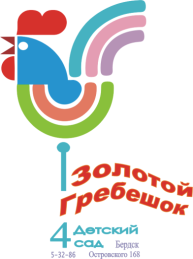 633010 Россия, Новосибирская область, г. Бердск, ул. Островского 168 т. (241) 5-32-86 ИНН 5445116538 КПП 544501001ФОТОАКЦИЯ «ГОТОВИМ ВМЕСТЕ С МАМОЙ»(в рамках вариативной программы«Основы правильного питания у детей дошкольного возраста»)​С 24.04.2023 по 28.04.2023 в группе №8 «Колокольчик» прошла фотоакция «Готовим вместе с мамой».Маленькие помощники – всегда радость! Дети очень любят помогать родителям, особенно на кухне. Приготовление пищи совместно с ребенком способствует его всестороннему развитию.  Можно считать, сколько сварили яиц, сколько ложек сахара положили в чай, сколько щепоток соли нужно для приготовления салата, супа, каши. Ребенок научится ощущать время: три минуты варятся яйца, лук пассируется три – четыре минуты, нашинковать капусту можно мгновенно.А как много новых слов малыш узнает, пока он готовит с мамой. Это очень помогает развивать лексику и логику. Очень важно называть все своими именами — кухонные приборы и технику, виды продуктов из которых готовите, их предназначение и полезность, используя в речи глаголы: наливаю воду, мою овощи, чищу яблоки, нарезаю, солю – поможет развить ассоциативное мышление. Ребенок во время готовки может развивать свои вкусовые качества. Помогая маме на кухне, дети получают важные для жизни навыки, учатся самостоятельности.Вот какая вкусная история у нас получилась!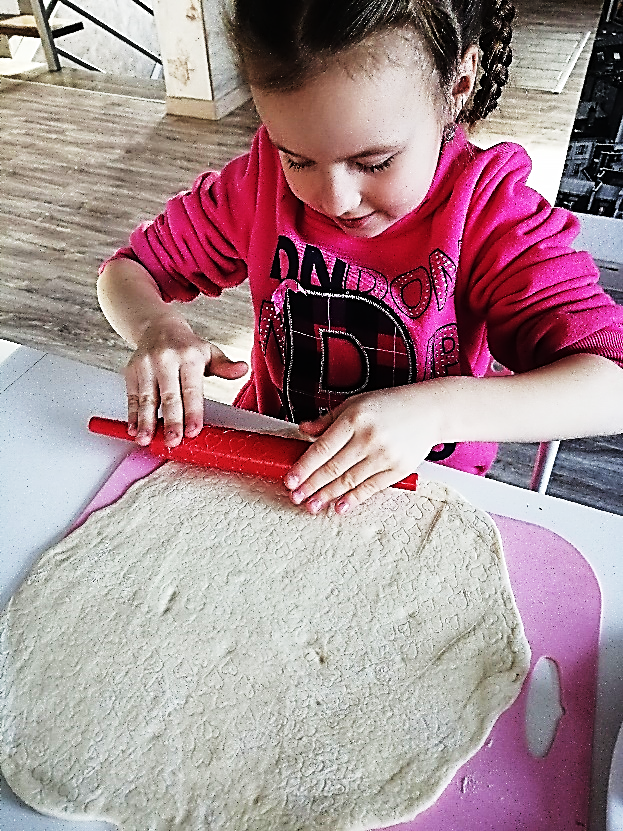 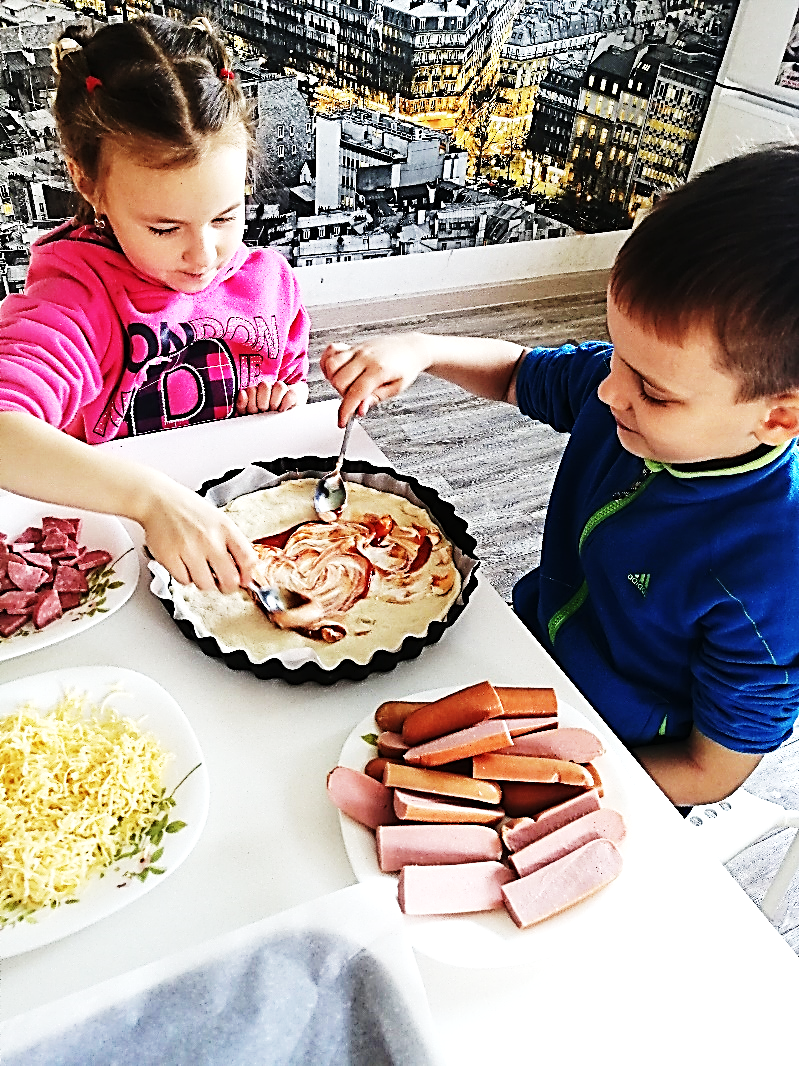 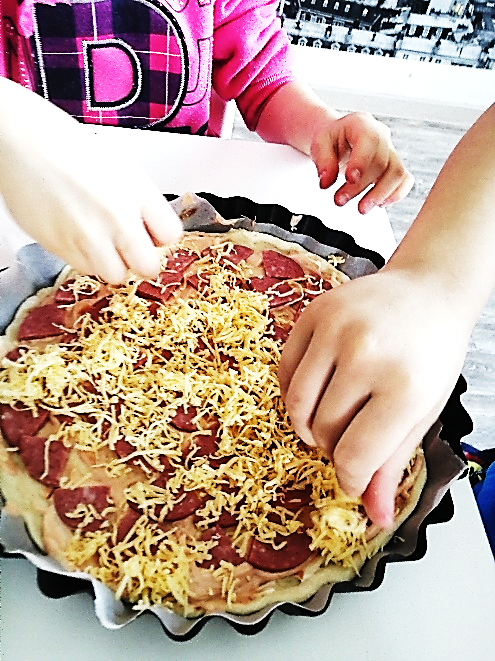 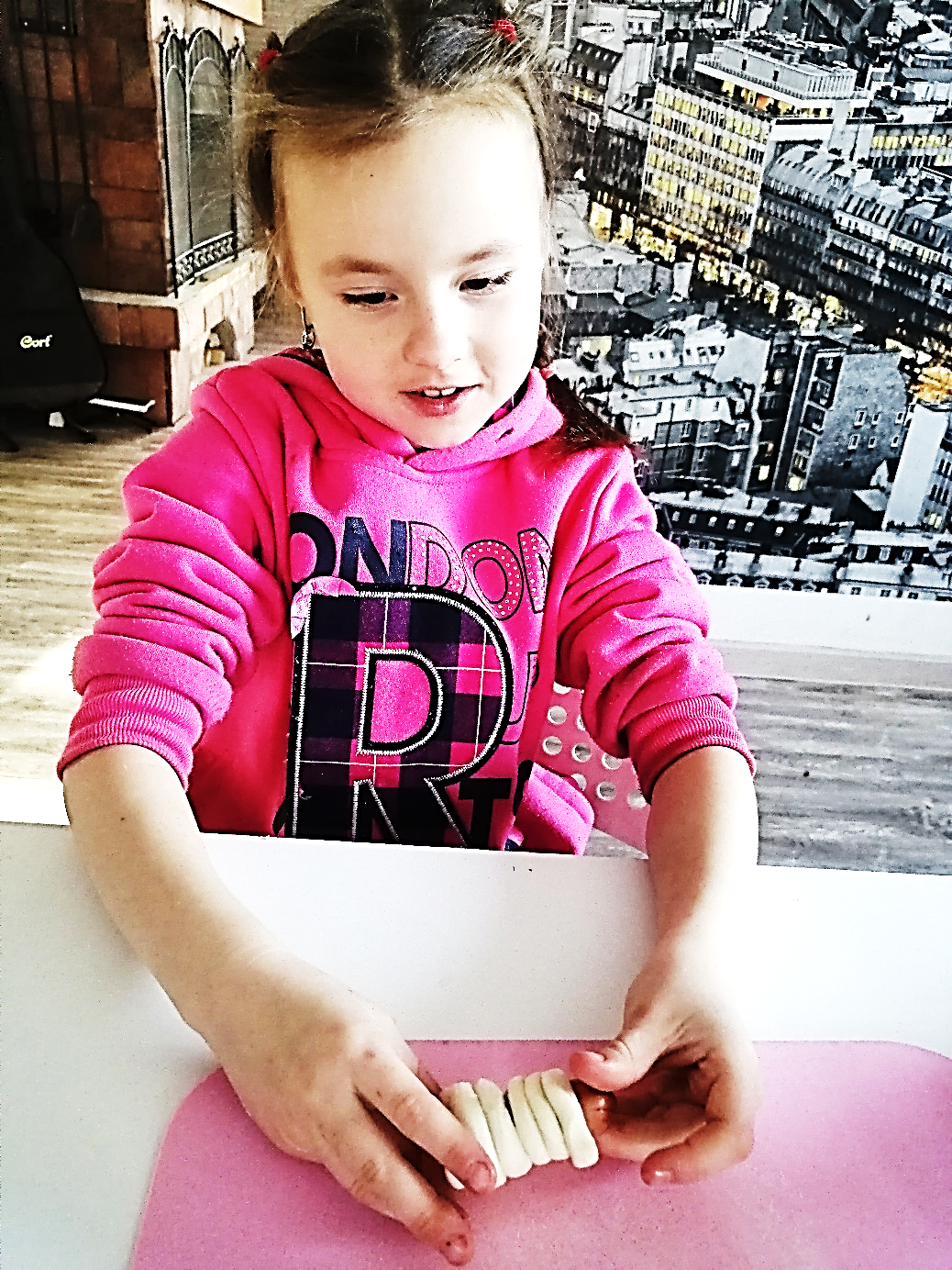 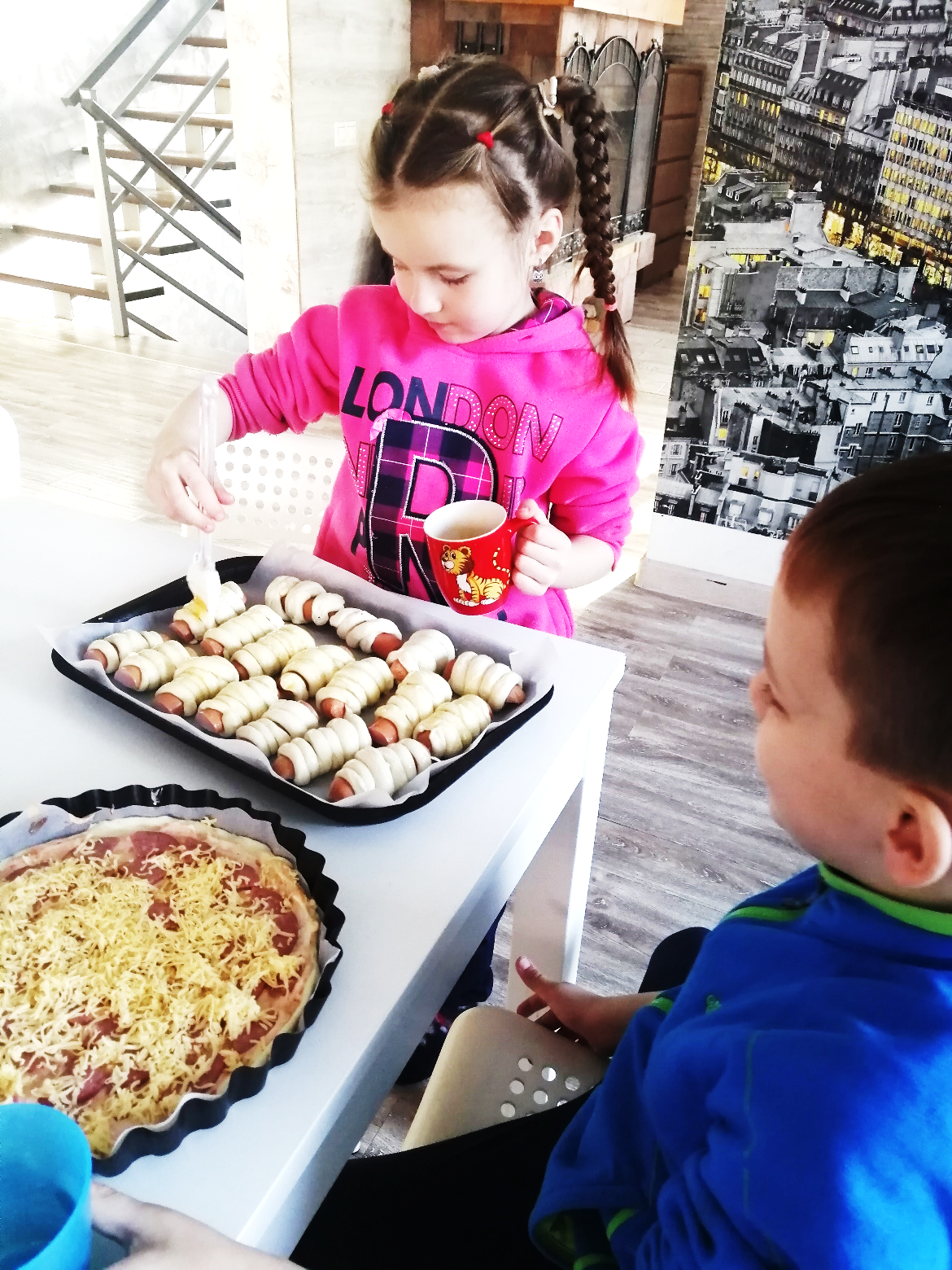 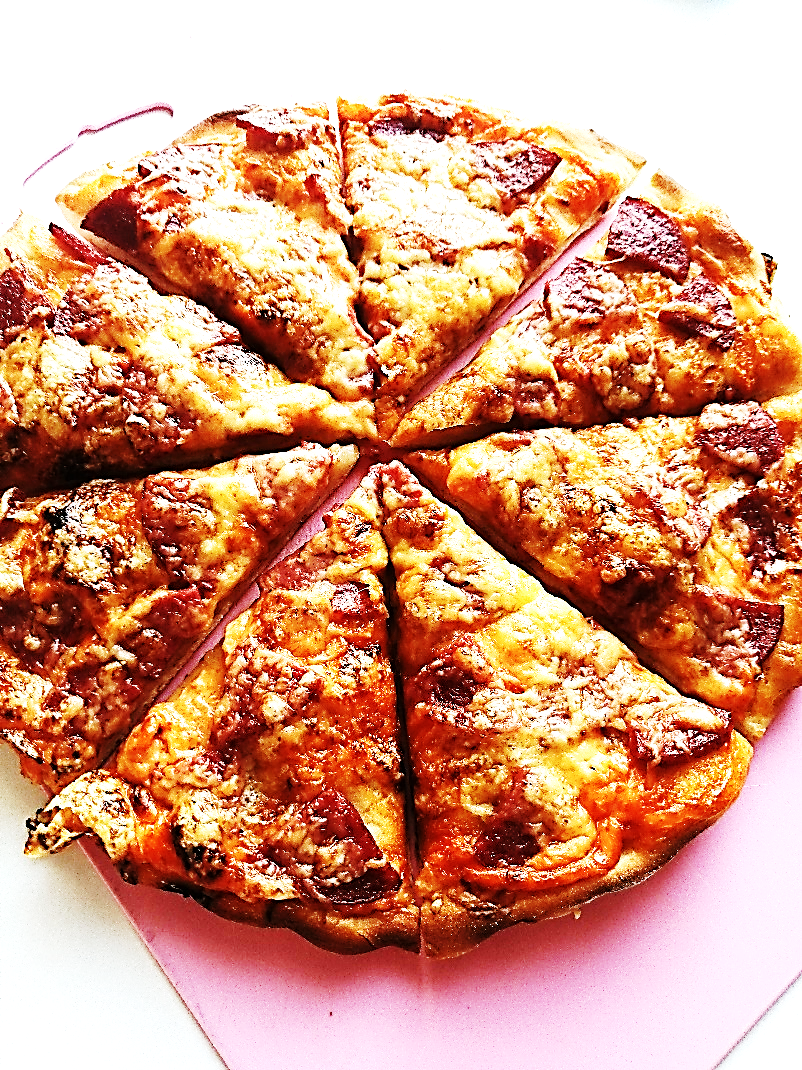 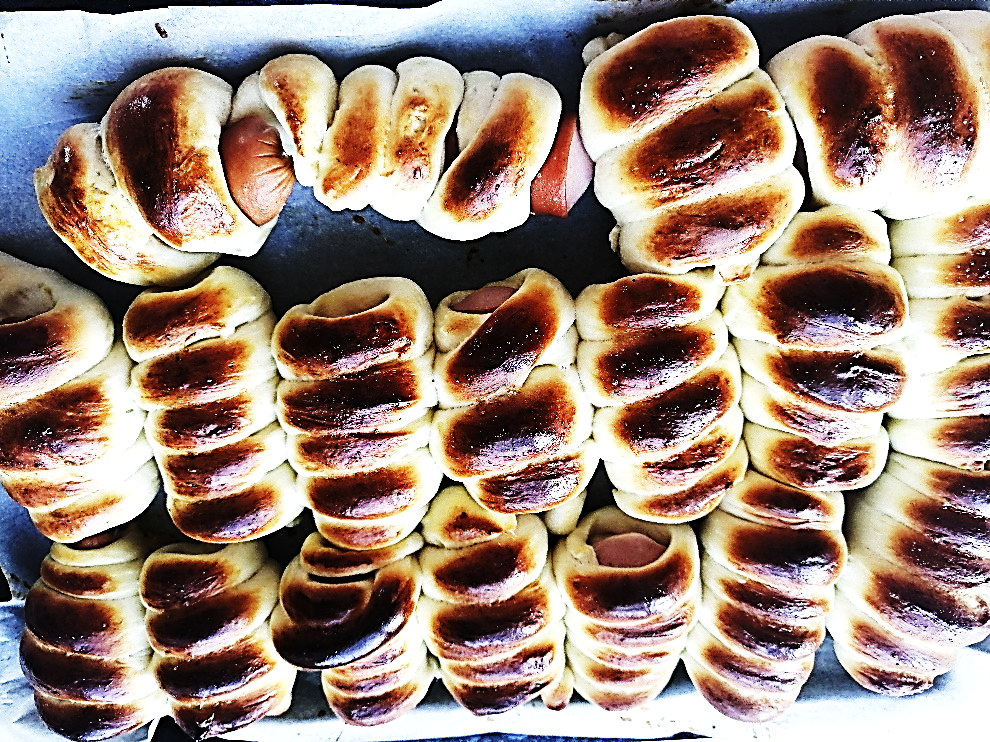 